Оглавление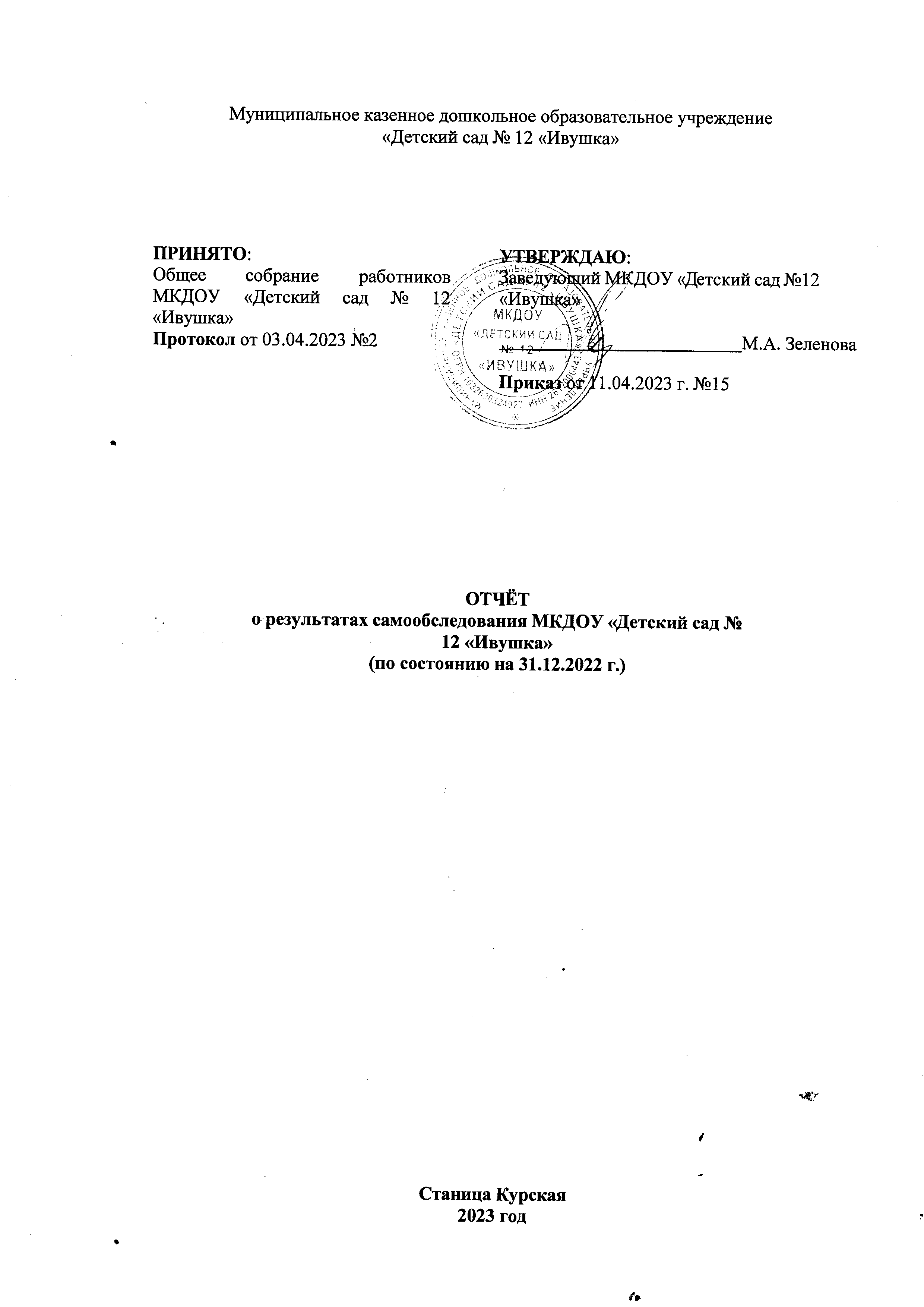 ВВЕДЕНИЕОтчет о результатах самообследования муниципального казенного дошкольного образовательного учреждения «Детский сад № 12 «Ивушка» за 2022 год составлен в соответствии с:Приказом Министерства образования и науки Российской Федерации от 14.06.2013 г.№ 462 «Об утверждении порядка проведения самообследования образовательной организацией»;Приказом Министерства образования и науки Российской Федерации от 14.12.2017 No1218 «О внесении изменений в Порядок проведения самообследования образовательной организации»;Приказом Минобрнауки РФ от 10.12.2013 No1324 «Об утверждении показателей деятельности образовательной организации, подлежащей самообследованию».Отчет о результатах самообследования включает аналитическую часть и результаты анализа показателей деятельности МКДОУ.Целью проведения самообследования является: обеспечение доступности и открытости информации о деятельности МКДОУ.Задачи самообследования:оценка образовательной деятельности;оценка системы управления образовательного учреждения;оценка содержания и качества подготовки обучающихся;оценка организации учебного процесса;оценка кадрового обеспечения;оценка	качества	учебно-методического	и	библиотечно-информационного обеспечения;оценка качества материально-технической базы;оценка функционирования внутренней системы оценки качества образования;анализ показателей деятельности организации.I ЧАСТЬ: АНАЛИТИЧЕСКАЯ ЧАСТЬОБЩИЕ СВЕДЕНИЯ О МКДОУ №12 «Ивушка»МКДОУ «Детский сад №12 «Ивушка» расположен в жилом районе станицы, рядом с водонапорной башней, вдали от производственных предприятий. Здание детского сада приспособленное. Проектная мощность - 54 места, общая наполняемость на конец 2022 года – 56 воспитанников. Общая площадь здания 368,8 кв.м., из них площадь помещений, используемых непосредственно для нужд образовательного процесса 109 кв.м.ОЦЕНКА ОБРАЗОВАТЕЛЬНОЙ ДЕЯТЕЛЬНОСТИУчреждение реализует государственную политику в области образования, определяемую законодательством РФ, выполняет социальный заказ на образование, исходя из запросов родителей, ресурсных возможностей МКДОУ.Образовательная деятельность в учреждении организована в соответствии с:Федеральным законом Российской Федерации от 29.12 2012 N 273-ФЗ "Об образовании в Российской Федерации";Санитарно-эпидемиологическими требованиями к организациям воспитания и обучения, отдыха и оздоровления детей и молодежи СП 2.4.3648-20, утв. Постановлением Главного государственного санитарного врача Российской Федерации от 28.09.2020 №28;Гигиеническими нормативами и требованиями к обеспечению безопасности и (или) безвредности для человека факторов среды обитания СанПиН 1.2.3685-21, утв. Постановлением Главного государственного санитарного врача Российской Федерации от 28.01.2021 №2;Приказом Министерства образования и науки Российской Федерации от 17.10.2013 № 1155 «Об утверждении федерального государственного образовательного стандарта дошкольного образования»;Образовательная   деятельность   ведется   на   основании   утвержденной«Образовательной программы дошкольного образования МКДОУ «Детский сад №12 «Ивушка» (принята решением педагогического совета протокол от 31.08.2021, №1 и утверждена приказом заведующего МКДОУ «Детский сад №12 «Ивушка»  от 01.09.2021, №46), которая составлена в соответствии с ФГОС ДО и примерной образовательной программой дошкольного образования.Образовательная программа дошкольного образования направлена:на создание условий развития ребёнка, открывающих возможности для его позитивной социализации, личностного развития, развития инициативы и творческих способностей на основе сотрудничества со взрослыми, сверстниками в соответствующих возрасту видах деятельности;на создание развивающей образовательной среды, которая представляет собой систему условий социализации и индивидуализации детей.Образовательная программа дошкольного образования рассматривается как модель организации образовательного процесса, ориентированного на личность воспитанника. Содержание обучения и воспитания детей включает 5 областей: социально – коммуникативное развитие, познавательное развитие, речевое развитие, художественно - эстетическое развитие и физическое развитие воспитанников. В МКДОУ №12 «Ивушка» используются информационные технологии, создана комплексная система планирования образовательной деятельности с учетом направленности реализуемой программы, возрастных особенностей воспитанников, которая позволяет поддерживать качество подготовки воспитанников к школе на достаточно высоком уровне. В целях реализации комплексно-тематического принципа построения образовательной деятельности в МКДОУ №12 «Ивушка» осуществляется планирование в соответствии с комплексно-тематическим планом, который обеспечивает реализацию программы по принципу цикличности (основная часть мероприятий повторяется в следующемвозрастном периоде дошкольного детства, при этом возрастает мера участия детей и сложность задач, решаемых каждым ребенком при подготовке и проведении итоговых мероприятий). Реализация тематического плана способствует не только выполнению планируемых результатов освоения детьми образовательной программы на данном возрастном периоде, но и реализации программы в целом. Организация тематических недель позволяет детям не просто познакомиться с новой информацией, но и прожить день в атмосфере определённого события, проникнуть в суть явления.Детский сад посещали 56 воспитанников в возрасте от 2 до 7 лет. Функционирует 2 группы общеразвивающей направленности.Воспитательная работа.Содержание и организацию воспитательной работы МКДОУ №12 «Ивушка» определяет Рабочая программа воспитания (далее – Программа воспитания), которая является неотъемлемым компонентом реализуемой образовательной программы МКДОУ №12 «Ивушка». Программа воспитания учитывает вид МКДОУ, контингент воспитанников, условия, существующие в образовательном учреждении, индивидуальные особенности, интересы, потребности воспитанников и их семей, традиции коллектива, возможности социального партнерства организаций, заинтересованных в развитии дошкольного образования.Содержание воспитательной деятельности ориентировано на личностное развитие дошкольников и создание условий для их позитивной социализации на основе базовых национальных ценностей российского общества и разработано на основе модульного принципа. Каждый из модулей ориентирован на одну из поставленных в Программе задач воспитания и учитывает сложившиеся традиции и уклад МКДОУ №12 «Ивушка»:Создание условий для развития и формирования у обучающихся чувств патриотизма, гражданственности, уважения к памяти защитников Отечества и подвигам Героев Отечества, закону и правопорядку, человеку труда и старшему поколению, взаимного уважения, бережного отношения к культурному наследию и традициям многонационального народа Российской Федерации, природе и окружающей среды;Развитие способностей и творческого потенциала каждого ребенка, социальных, нравственных, физических, интеллектуальных, эстетических качеств;Формирование общей культуры личности ребенка, в том числе ценностей здорового образа жизни, инициативности, самостоятельности и ответственности, активной жизненной позиции, бережного отношения к природе, безопасного взаимодействия с окружающим миром;Организация содержательного взаимодействия ребенка с другими детьми, взрослыми и окружающим миром на основе гуманистических ценностей и идеалов, посредством коллективной практической деятельности, создание благоприятных условий для гармоничного развития каждого ребенка в соответствии с его возрастными, гендерными,индивидуальными особенностями и склонностями;Воспитание у ребенка чувства собственного достоинства, патриотических чувств, любви к Родине, гордости за ее достижения на основе духовно-нравственных и социокультурных ценностей и принятых в обществе правил, и норм поведения в интересах человека, семьи, общества, бережного отношения к культурному наследию и традициям многонационального народа Российской Федерации;Воспитание уважительного отношения к труду и результатам труда;Установление партнерских взаимоотношений МКДОУ с семьями воспитанников, оказание психолого-педагогической поддержки родителям (законным представителям), повышение компетентности родителей (законных представителей) воспитанников в вопросах воспитания, развития и образования детей;Расширение возможностей сетевого взаимодействия;Использование воспитательного ресурса развивающей предметно-пространственной среды МКДОУ №12.Совместные мероприятия, проведенные в МКДОУ № 12 «Ивушка» с родителями и воспитанникамиВ целях повышения информационной открытости МКДОУ №12 «Ивушка» и информирования родителей (законных представителей) воспитанников о деятельности образовательного учреждения в 2022 году была продолжена работа по наполнению официального сайта МКДОУ №12 «Ивушка» (официальная страница МКДОУ №12 «Ивушка» в социальной сети «ВКонтакте» прошла верификацию и получила статус «Госорганизация».В 2022 году педагоги МКДОУ №12 «Ивушка» продолжили использовать дистанционные технологии на платформе «ВКонтакте» для реализации мероприятий календарного плана воспитательной работы и взаимодействия с родителями (законными представителями) воспитанников.Вывод: МКДОУ «Детский сад № 12 «Ивушка»  функционирует в соответствии с нормативно-правовыми документами в сфере образования Российской Федерации. В МКДОУ №12 имеются все нормативные локальные акты в части содержания и организации воспитательно-образовательного процесса. Нормативно-правовая база МКДОУ №12 постоянно обновляется и дорабатывается. Воспитательно-образовательный процесс реализуется в адекватных дошкольному возрасту формах работы с детьми. Все педагоги имеют рабочие программы, в которых отображён весь спектр воспитательно-образовательной деятельности в группах.Дополнительное образованиеВ МКДОУ №12 «Ивушка» уделяется большое внимание развитию дополнительных услуг как важному фактору формирования личности ребенка, раскрытия его творческих способностей и его индивидуальности. В 2022 году организация дополнительного образования воспитанников  осуществлялась на основе договоров сетевого взаимодействия и сетевого партнерства.В 2022 году реализовывались дополнительные общеобразовательные общеразвивающие программы "Разноцветный мир" (для обучающихся: 5-6 лет) и "Интеллектуальная мозайка" (для обучающихся: 6-7 лет). Количество воспитанников, посещающих дополнительные занятия: 16  человек (51,6%).Востребованность и заинтересованность в дополнительных образовательных программах на основе договоров социального партнерства:На основе договоров социального партнерства (Центральная детская библиотека) реализовывается цикл литературно-познавательных уроков для детей 6-7 лет. Количество воспитанников, посещающих дополнительные занятия: 9 человек (100%).Организация дополнительных платных образовательных услуг в МКДОУ №12 «Ивушка»В 2022 учебном году дополнительные платные образовательные  услуги  не предоставлялись.Проведенные	в	2022		году	опросы	родителей	(законных		представителей) свидетельствуют о традиционно высоком спросе на дополнительные образовательные услуги. Вывод: предоставляемые дополнительные образовательные услуги частично удовлетворяют	потребности	воспитанников		и	запросы	родителей	(законных представителей).	Задачей	  для		администрации	и 	педагогического коллектива МКДОУ №12 «Ивушка» является организация дополнительных образовательных услуг в кратчайшие сроки, расширение возможностей сетевого взаимодействия с социальными партнерами.ОЦЕНКА СИСТЕМЫ УПРАВЛЕНИЯ ОБРАЗОВАТЕЛЬНОЙ ОРГАНИЗАЦИЕЙУправление Образовательным учреждением осуществляется в соответствии с действующим законодательством и Уставом МКДОУ №12 «Ивушка», строится на принципах единоначалия и коллегиальности.Текущее руководство деятельностью образовательного учреждения осуществляет заведующий образовательным учреждением.Структура, порядок формирования, срок полномочий и компетенция органов управления МКДОУ №12, принятия ими решений устанавливаются Уставом МКДОУ №12 в соответствии с законодательством Российской Федерации. Деятельность коллегиальных органов управления осуществляется в соответствии с Положениями:Положением об Общем собрании работников;Положением о Педагогическом Совете МКДОУ 12;Положением о совете  учреждения МКДОУ №12;Положением о Совете родителей.В Образовательном учреждении разработаны нормативно-правовые документы, регламентирующие деятельность Образовательного учреждения, в соответствии с законодательством Российской Федерации и отделом образования Курского муниципального округа:Устав Образовательного учреждения;Коллективный договорПравила внутреннего трудового распорядкаРабота Образовательного учреждения контролируется отделом образования Курского муниципального округа.Представительным органом работников является действующий в МКДОУ №12 профессиональный союз работников образования (Профсоюзный комитет).Социальное партнёрство,открытость дошкольного учреждения запросам обществаВзаимодействие с социальными партнерами для МКДОУ №12 является неотъемлемой частью образовательного процесса. Она предполагает организацию работы по разработке и реализации социальных и образовательных проектов. Анализ проделанной в 2022 году работы выявил большой потенциал сетевого взаимодействия МКДОУ №12 и высокую эффективность. Благодаря взаимодействию с социальными партнерами жизнь воспитанников детского сада и всех участников образовательных отношений стала более насыщенной, яркой, необычной. Основными социальными партнерами МКДОУ №12 являются:Для совместной работы с общими документами и обмена необходимыми материалами педагоги активно используют корпоративную электронную почту и сообщества педагогов МКДОУ №12, а также  в социальной сети «ВКонтакте», «Одноклассники», «Телеграмм», и   в мессенджере «WhatsApp» (закрытая группа «Ивушка»).В 2023 планируется расширение социального партнерства с образовательными учреждениями района  с целью проведения совместных мероприятий.Вывод: по итогам 2022 года система управления МКДОУ №12 оценивается как удовлетворительная, позволяющая учесть запросы всех участников образовательных отношений. Сотрудничество МКДОУ №12 с социальными партнерами позволяет выстраивать единое образовательное пространство, которое является залогом успешного развития и адаптации ребенка в современном мире; способствует формированию положительного имиджа образовательного учреждения, конкурентоспособности и повышению качества предоставляемых образовательных услуг. Система управления в МКДОУ №12 старалась обеспечить оптимальное сочетание традиционных и современных тенденций в образовании и воспитании подрастающего поколения.ОЦЕНКА СОДЕРЖАНИЯ И КАЧЕСТВА ПОДГОТОВКИ ОБУЧАЮЩИХСЯОбеспечение достижений в освоении ОП МКДОУ № 12 осуществляется в ведущих формах организации образовательного процесса:в организованных формах обучения;в совместной деятельности педагогов с детьми;в самостоятельной деятельности детей;в образовательной деятельности, осуществляемой в ходе режимных моментов;во взаимодействии с семьями детей и установления социального партнерства.Для повышения качества образования специалистами и педагогами МКДОУ №12 проводится комплексный педагогический мониторинг воспитанников (проведение мониторинга – 2 раза в год: сентябрь; май).Мониторинг проводится по 5-ти образовательным областям: социально- коммуникативное развитие; познавательное развитие; речевое развитие, художественно- эстетическое развитие; физическое развитие.Мониторинг динамики развития воспитанников включает:педагогические наблюдения;беседы;анализ продуктов детской деятельности.Результаты мониторинга используются в образовательном процессе, для создания благоприятного психологического климата, обстановки творческого взаимодействия и сотрудничества всех участников образовательного процесса, позволяют воспитателям и специалистам получить обратную связь от педагогических действий и планировать дальнейшую индивидуальную работу с воспитанниками по Программе, определить нагрузку, подобрать те методики и технологии, которые помогут ребёнку лучше освоить программные задачи, развить психические функции (память, внимание, мышление, воображение).Динамика освоения воспитанниками образовательной программы дошкольного образования МКДОУ №12 по результатам педагогической диагностикиза период сентябрь 2021 года – май 2022 года.Социально-коммуникативное развитиеПознавательное развитиеРечевое развитиеХудожественно – эстетическое развитиеФизическое развитиеРезультаты мониторинга показали, что у всех воспитанников прослеживается динамика развития по всем 5-ти образовательным областям. Наиболее ярко выраженная динамика  наблюдается  по  образовательным  областям  «Социально-коммуникативное»  и  «Физическое развитие».Реализация Программы обеспечивает государственные гарантии уровня и качества дошкольного образования, развитие личности ребенка дошкольного возраста в различных видах детской деятельности с учетом их возрастных, индивидуальных психологических и физиологических особенностей.Вывод: содержание и качество образовательной деятельности осуществляется в соответствии с требованиями, предъявляемыми законодательством к дошкольному образованию, образовательным программам дошкольного образования и направлено на сохранение и укрепление здоровья воспитанников, предоставление равных возможностей для их полноценного развития, подготовки к дальнейшей учебной деятельности и социализации в современных условиях. Результаты педагогического анализа  говорят о результативности образовательной деятельности в МКДОУ №12.ОЦЕНКА ОРГАНИЗАЦИИ УЧЕБНОГО ПРОЦЕССА (ВОСПИТАТЕЛЬНО-ОБРАЗОВАТЕЛЬНОГО ПРОЦЕССА)Организация воспитательно-образовательного процесса в МКДОУ №12 строится в соответствии с нормативно - правовыми документами, образовательной программой дошкольного образования и регламентируется учебным планом, календарным учебным графиком, рабочей программой воспитания, календарным планом воспитательной работы, расписанием занятий, локальными актами МКДОУ №12.Основные формы образовательного процесса:-совместная деятельность педагогического работника и воспитанников в рамках организованной образовательной деятельности по освоению образовательных программ;самостоятельная деятельность воспитанников под наблюдением педагогического работника.Образовательная деятельность планируется, согласно утверждённого расписания и организуется с 1 сентября по 31 августа. Объем учебной нагрузки для каждой возрастной группы определялся в соответствии с СанПиН 1.2.3685-21 «Гигиенические нормативы и требования к обеспечению безопасности и (или) безвредности для человека факторов среды обитания».Образовательную, воспитательную и оздоровительную работу в учреждении осуществляют педагогические и медицинские работники: воспитатели, музыкальный руководитель,  медицинская сестра. Все специалисты работают в тесном контакте. В системе взаимодействия участников педагогического процесса помогают действующие в детском саду педсоветы, семинары, консультации, которые проводятся по наиболее актуальным и проблемным вопросам.В режиме дня воспитанников всех возрастных групп предусмотрено время для физкультурных минуток, двигательных пауз, в которые педагоги включают упражнения на профилактику плоскостопия, нарушений осанки, зрения, дыхательные упражнения. В целях реализации на практике принципа интеграции образовательных областей в МКДОУ №12осуществляется планирование воспитательно-образовательной работы в соответствии с комплексно-тематическим планом и календарным планом воспитательной работы, который обеспечивает реализацию образовательной программы по принципу цикличности (основная часть мероприятий повторяется в следующем возрастном периоде дошкольного детства, при этом возрастает мера участия детей и сложность задач, решаемых каждым ребенком при подготовке и проведении итоговых мероприятий). В течение учебного года коллектив МКДОУ №12 должное внимание уделял вопросам укрепления здоровья детей посредством создания оптимальных условий организации образовательного процесса в детском саду.             В соответствии с СП 3.1/2.4.3598-20 «Санитарно-эпидемиологические требования к устройству, содержанию и организации работы образовательных организаций и других объектов социальной инфраструктуры для детей и молодежи в условиях распространения новой коронавирусной инфекции (COVID-19) в 2022-2023 учебном году в МКДОУ №12:за каждой возрастной группой закреплены групповое помещение и игровая площадка;составлены и утверждены план противоэпидемиологических мероприятий; графики уборки, проветривания, обеззараживания помещений; питьевой режим;ежедневно проводится утренний «фильтр» с обязательной термометрией ручными бесконтактными термометрами, установлен стационарный бесконтактный термометр у главного входа.Вывод: воспитательно-образовательный процесс в МКДОУ №12 организован в соответствии с требованиями, предъявляемыми законодательством к дошкольному образованию и направлен на сохранение и укрепление здоровья воспитанников, предоставление равных возможностей для их полноценного развития и подготовки к дальнейшей образовательной деятельности и жизни в современных условиях. Количество и продолжительность занятий устанавливаются в соответствии с действующими санитарно - гигиеническими нормами и требованиями.ОЦЕНКА КАДРОВОГО ОБЕСПЕЧЕНИЯВ учреждении работает трудоспособный, высокопрофессиональный коллектив воспитателей и специалистов. Все педагогические работники МКДОУ №12 соответствуют квалификационным требованиям профессионального стандарта «Педагог». Педагогическими кадрами учреждение укомплектовано на 100%.Уровень квалификации административного и педагогического состава МКДОУ №12 на 31.12. 2022 года	               Уровень образования педагогов и специалистовВсего 4 педагога и специалиста.Высшее образование имеют – 4 педагога (100%) – из них педагогическое – 4 человек-100%Возраст педагогических работниковВсего 4 педагога и специалистаОт 25 до 35 лет – 1 человека (25%)От 45 до 55 – 2 человека (50%)После 60 лет – 1 человек (25%)Стаж педагогической работы Всего 4 педагога и специалистаОт 10 до 15 лет – 1 человек (25%)Свыше 20 лет – 3 человека (75 %)Сведения о государственных и отраслевых наградахадминистративного и педагогического состава МКДОУ №12Система работы по повышению квалификации и переподготовке педагогических работников и ее результативностьКурсы повышения квалификации по разным направлениям в 2022 году прошли – 3 педагога, в том числе:"Методики и ключевые компетенции педагога дошкольного образования 2022/2023; специфика реализации ФГОС; работа  с родителями; детская безопасность; новые методические сервисы и мероприятия Минпросвещения" - 3человека;"Роль воспитателя в реализации единого ядра содержания дошкольного образования в контексте новой ФОП дошкольного образования 2023г." - 1 человек;У 100% педагогического состава своевременно проведено плановое повышение квалификации.Педагогический коллектив МКДОУ №12 систематически повышает квалификацию посредством участия в вебинарах различной тематики и уровня.           Вывод: качественно-количественный анализ педагогического состава МКДОУ№12 позволяет сделать выводы о том, что педагогический коллектив профессиональный, работоспособный. Уровень педагогов позволяет решать задачи воспитания и развития каждого ребенка. Кадровая политика МКДОУ №12 направлена на развитие профессиональной компетентности педагогов, повышение мотивации и компетентности, учитываются профессиональные и образовательные запросы, созданы все условия для повышения профессионального роста и личностной самореализации, саморазвития и самостоятельной творческой деятельности. Педагоги постоянно повышают свой профессиональный уровень, участвуют в работе семинаров и вебинаров различного уровня, знакомятся с опытом работы своих коллег и других дошкольных учреждений. Это в комплексе дает хороший результат в организации педагогической деятельности и улучшении качества образования и воспитания дошкольников.ОЦЕНКА КАЧЕСТВА УЧЕБНО - МЕТОДИЧЕСКОГО И БИБЛИОТЕЧНО- ИНФОРМАЦИОННОГО ОБЕСПЕЧЕНИЯВ МКДОУ №12 библиотека является составной частью методической службы. Библиотечный фонд располагается в групповых помещениях образовательного учреждения. Библиотечный фонд представлен методической литературой по всем образовательным областям, детской художественной литературой, периодическими изданиями, а также информационными ресурсами на различных электронных носителях. В каждой возрастной группе имеется банк необходимых учебно-методических  пособий,  рекомендованных  для  планирования  воспитательно-образовательной работы в соответствии с обязательной частью ОП ДО.В 2022 году учебно-методические материалы не приобретались, подписка на периодические издания не оформлялась.Информационное обеспечение МКДОУ №12 включает:− информационно-телекоммуникационное оборудование – компьютеры, принтеры, проекторы мультимедиа;− программное обеспечение – позволяет работать с текстовыми редакторами, фото-, видеоматериалами, графическими редакторами.В МКДОУ №12 создан достаточно объемный библиотечный фонд, включающий:фонд методической литературы;сборники научных статей в области педагогических наук;периодическая литература (журналы и газеты по дошкольной педагогике)справочная литература (энциклопедии и словари);наглядно-дидактические пособия для детей (наборы картин, репродукций, предметы народных промыслов и игрушек, раздаточный материал, развивающие игры для детей и пр.);детскую художественную литературу.Методический комплект для реализации Образовательной программы имеется в каждой возрастной группе.Доступ каждого педагога МКДОУ №12 к информационно - телекоммуникационным сетям Интернет обеспечивается через WI-FI. Также оперативную информацию можно получать благодаря наличию сайта МКДОУ№12 и официальной страницы образовательного учреждения в социальной сети «ВКонтакт», «Одноклассники», «Телеграмм». На сайте МКДОУ №12 имеются материалы для педагогов, родителей и детей.Организация взаимодействия с родителями в дистанционном формате выявила недостаточность библиотечно-информационного обеспечения и уровня подготовки педагогов МКДОУ №12 для реализации образовательных проектов с использованием элементов дистанционного обучения. В связи с чем в 2023 году необходимо расширить библиотеку онлайн-ресурсов, поиск и/или разработку видеоконтента, а также мотивировать педагогов к освоению новых компетенций.Выводы: учебно-методическое обеспечение представлено по следующим образовательным областям: «Социально-коммуникативное развитие», «Познавательное развитие», «Речевое развитие», «Художественно-эстетическое развитие», «Физическое развитие»,  что соответствует ФГОС ДО. Учебно-методическое обеспечение достаточное для организации образовательной деятельности и эффективной реализации программы. Однако, в целях повышения качества образования необходимо пополнять методический кабинет специальными периодическими изданиями, обновить фонд учебно - методической литературы, наглядно-дидактических пособий, художественной литературы для детей; мотивировать педагогов к повышению квалификации в области ИКТ.ОЦЕНКА КАЧЕСТВА МАТЕРИАЛЬНО - ТЕХНИЧЕСКОЙ БАЗЫ  МКДОУ №12МКДОУ №12 является бюджетным учреждением, финансируется из  бюджета муниципального округа. Технологическое оборудование, благоустройство территории, ремонт здания и помещений, приобретение игрушек, мебели, медицинского оборудования, информатизация воспитательно-образовательного процесса постоянно обновляется и требует финансовых вложений.В детском саду функционируют следующие объекты инфраструктуры:Групповые помещения обеспечены мебелью и игровым оборудованием в достаточном количестве, оснащены разнообразными играми, пособиями и материалами, ориентированными на интеллектуальное, познавательное, личностное и физическое развитие ребенка.Учебно-методическая оснащенность детского сада позволяет педагогам проводить образовательный процесс по реализации основной образовательной программы дошкольного образования с учётом ФГОС ДО.В МКДОУ №12 созданы необходимые условия использования технических средств в работе с воспитанниками и в других видах деятельности. В настоящее время в оснащение информационно - технической базы входят: 2 проектора; 1 музыкальный центр, 4 комплекта ПК, 2 принтера. Со всех ПК имеется постоянный доступ в Интернет.Финансовая деятельность МКДОУ №12 осуществляется в соответствии с годовой сметой доходов и расходов. Главным источником финансирования МКДОУ №12 являются бюджетные денежные средства.В 2022 собственными силами произведен косметический ремонт во всех помещениях детского сада; произведен частичный косметический ремонт уличного оборудования.Оценка материально-технического оснащения МКДОУ №12 выявила следующие проблемы:- требуется срочный ремонт  здания детского сада;требуется приобретение группового и  уличного игрового оборудования;необходимо обновление оборудования пищеблока;Вывод: созданные в МКДОУ №12 материально-технические условия находятся в удовлетворительном состоянии и отвечают требованиям ФГОС ДО. Оборудование отвечает санитарно-эпидемиологическим правилам и нормативам, гигиеническим, педагогическим и эстетическим требованиям, требованиям безопасности. Необходимо дальнейшее оснащение современным оборудованием для осуществления образовательной деятельности с учетом новых требований.ОЦЕНКА ФУНКЦИОНИРОВАНИЯВНУТРЕННЕЙ СИСТЕМЫ ОЦЕНКИ КАЧЕСТВА ОБРАЗОВАНИЯВнутренняя оценка качества образования в МКДОУ №12 осуществляется в соответствии с положениями о внутренней системе качества образования и мониторинге качества предоставляемых услуг.В качестве источников данных для оценки качества образования используются:образовательная статистика;мониторинговые исследования;отчеты воспитателей дошкольного учреждения;результаты внутреннего и внешнего контроля.Мониторинг качества образовательной деятельности в 2022 году показал хорошую работу педагогического коллектива. Состояние здоровья и физического развития воспитанников удовлетворительные. 81,05% детей успешно освоили образовательную программу дошкольного образования в своей возрастной группе. Воспитанники подготовительных групп показали высокие показатели готовности к школьному обучению (87%). Внутренняя оценка осуществляется через мониторинг, контрольные мероприятия и направлен на следующие объекты:охрана и укрепление здоровья воспитанников,воспитательно-образовательный процесс,кадровое обеспечение,- взаимодействие с социумом,- административно-хозяйственная и финансовая деятельность.Результаты внутренней оценки качества образования в МКДОУ №12 рассматриваются на общих собраниях работников, педагогических советах, рабочих совещаниях для анализа эффективности проведенной работы и определения перспектив развития МКДОУ №12.Результаты исследования уровня удовлетворенности родителей (законных представителей) работой МКДОУ №12 используются для корректировки форм сотрудничества с ними.Анкетирование родителей проводится с целью:- выявления удовлетворенности родителей образовательной работой;- изучения отношения родителей к работе МКДОУ №12;- выявление сильных и слабых сторон работы МКДОУ №12.Результаты анкетирования учитываются при составлении рабочей программы воспитания и календарного плана воспитательной работы.Традиционным стало анкетирование родителей в рамках реализации образовательных проектов.В целях выявления уровня удовлетворенности деятельностью МКДОУ №12 среди родителей (законных представителей) во всех возрастных группах в 2022 году было проведено анкетирование «Оценка качества деятельности детского сада».Оценка осуществлялась по следующим контрольным точкам:А1 [Достаточно ли полная и актуальная информация об организации и ее деятельности  размещена на официальном сайте в информационно-телекоммуникационной сети «Интернет»?]А2 [Педагоги вежливы и открыты для коммуникации с родителями?]А3 [Педагоги доброжелательно относятся к детям?]  А4 [Есть ли возможность обратиться в организацию с помощью электронных сервисов, в том числе внести предложения, направленные на улучшение работы организации? ]А5 [Педагоги обеспечивают индивидуальный подход к детям?]  А6 [Реализуются ли организацией дополнительные образовательные программы?]А7 [Обеспечен ли достаточный уровень материально-технической оснащенности образовательного процесса в организации (оборудование кабинетов, объектов для проведения практических занятий, библиотек)?]   А8 [Обеспечены ли организацией условия для охраны и укрепления здоровья, организации питания обучающихся?]  А9 [Обеспечены ли организацией условия для индивидуальной работы с обучающимися?]  А10 [Обеспечены ли организацией условия для развития творческих способностей и интересов обучающихся, включая их участие в конкурсах и олимпиадах (в том числе во всероссийских и международных), выставках, смотрах, физкультурных мероприятиях, спортивных мероприятиях, в том числе в официальных спортивных соревнованиях, и других массовых мероприятиях?]А11 [Обеспечены ли организацией условия для обучения и воспитания обучающихся с ограниченными возможностями здоровья и инвалидов?]    А12 [Удовлетворены ли Вы качеством предоставляемых организацией образовательных услуг?]  А13 [Готовы ли Вы рекомендовать организацию Вашим родственникам, друзьям, знакомым?]     А14 [Помещения оборудованы современным игровым материалом?]А15 [Площадки для прогулки на воздухе безопасны и современны?]А16 [Детский сад оснащен эффективной системой безопасности?]В результате анкетирования было выявлено, что для родителей (законных представителей воспитанников) наиболее важными являются такие показатели как: вежливость и открытость педагогов; доброжелательность; умение оперативно решать возникающие проблемы; обеспечение индивидуального подхода к детям; желание ребенка посещать образовательное учреждение;	безопасность	и оснащенность; качество питания.Участники опроса отметили, что условия осуществления образовательной деятельности в МКДОУ №12 по таким критериям как: доброжелательность и вежливость; умение оперативно решать возникающие проблемы; желание ребенка посещать МКДОУ №12 – находятся на хорошем уровне.Проблемы, которые требуют решения: организация дополнительных образовательных услуг; переоборудование прогулочных площадок и установка оборудования для занятий спортом на открытом воздухе.Оценка качества деятельности МКДОУ №12Вывод: система внутренней оценки качества образования функционирует в соответствии с требованиями действующего законодательства Российской Федерации. Однако, одним из приоритетных направлений деятельности МКДОУ №12 является повышение уровня удовлетворенности качеством образовательных услуг и работы МКДОУ №12 в целом.ПОКАЗАТЕЛИДЕЯТЕЛЬНОСТИ МУНИЦИПАЛЬНОГО КАЗЕННОГОДОШКОЛЬНОГООБРАЗОВАТЕЛЬНОГО УЧРЕЖДЕНИЯ                                            «ДЕТСКИЙ САД №12 «ИВУШКА»Вывод: МКДОУ №12 функционирует в режиме полного дня, наполняемость воспитанниками 100%, укомплектованность педагогическими кадрами 100%, инфраструктура соответствует требованиям санитарным нормативам и требованиям, ФГОС ДО.Проведённое самообследование деятельности МКДОУ №12 позволяет сделать следующие выводы:МКДОУ №12 имеет соответствующее учебно-методическое, материально- техническое, кадровое обеспечение, укомплектовано руководящими и педагогическими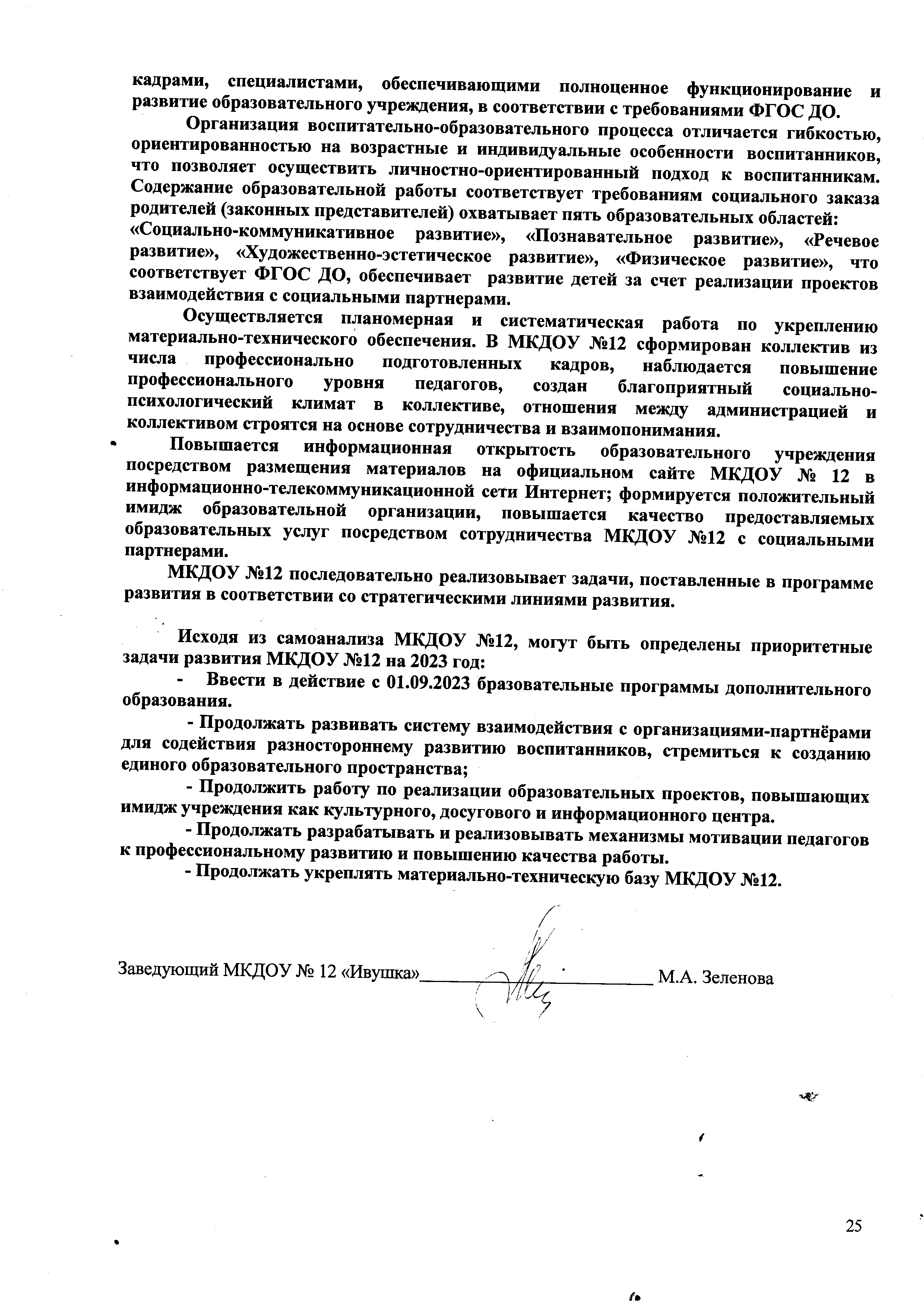 № п/пСодержаниеСтраницыВведение3I.Аналитическая частьОбщие сведения об образовательной организации31.Оценка образовательной деятельности42.Оценка системы управления образовательной деятельности93.Оценка содержания и качества подготовки воспитанников114.Оценка организации учебного процесса155.Оценка качества кадрового обеспечения166.Оценка учебно-методического обеспечения187.Оценка функционирования внутренней системы оценки качества198.Оценка материально-технической базы20II.Результаты анализа показателей деятельности организации.23Заключение. Перспективы развития24Полное	наименование	образовательной организацииМуниципальное казенное дошкольноеобразовательное учреждение «Детский сад № 12 «Ивушка»Сокращенное официальное наименованиеобразовательного учрежденияМКДОУ «Детский сад № 12 «Ивушка»РуководительЗеленова Марина АлександровнаАдрес организации357850, Ставропольский край, Курский район, станица Курская, ул. Горького д.10Телефон, факс8(87964) 6-47-70Адрес электронной почтыmarinazelenova65@yandex.ruАдрес сайта в Интернетедс12-ивушка.рфУчредительАдминистрация Курского муниципального округа Ставропольского краяДата создания1986 годЛицензия	на		право	ведения образовательной	деятельности	сприложением№ ЛО35-01217-26/00238700, срок действия - бессрочноВозрастные группыКоличество группНаполняемостьМладшая разновозрастная группаобщеразвивающей направленности (2 – 4 года)125Старшая разновозрастная группаобщеразвивающей направленности (5-7 лет)131Всего:256Январь«Прощание с Елкой»;Выставка семейного творчества «Новогодняя фантазия» - выставка рисунков;Выпуск буклетов по противопожарной безопасности.ФевральВыставка семейного творчества «Мой папа , дедушка, мой брат – солдат»;Праздник посвященный Дню защитника ОтечестваМартПраздничный концерт посвященный Международному женскому дню;Выставка семейного творчества «Моя мамочка, бабушка, сестренка самые лучшие»;Праздник «Широка масленица»;Конкурс портретов «Моей любимой мамочке  и бабуле»;Оформление воспитателями папок-передвижек по вопросам воспитания и обучения.АпрельСубботник с участием родителей;Выставка поделок своими руками  «Моя мечта»;Выставка рисунков «Огонь – не игрушка»;Развлечение «День смеха»;МайВыпускной бал;Выставка семейного творчества «Дети рисуют Победу»;Выставка семейного творчества «Пусть война остается только в рисунках»;Информация для родителей и детей по ПДД;Конкурс поделок «Осторожно Огонь!»СентябрьОсенний праздникПраздник Дошкольного работникаВыставка совместного творчества «Мой друг – Светофор»ОктябрьКонкурс поделок из природного материала «Осеннее путешествие. Необычное из обычного»Выпуск информационной газеты для родителей: «Безопасность дорожного движения»КВН «Знатоки ПДД»НоябрьДень материВыпуск буклетов по противопожарной безопасностиЭкологическая акция «Мы кормушку смастерили и столовую для птиц открыли»ДекабрьВыставка семейного творчества «Новогодняя сказка»- рисунки и поделки;Новогодний утренник «Новогодняя сказка»; Конкурс поделок «Осторожно - огонь!!»НаправленияКоличество воспитанников 4-7 лет, осваивающих дополнительные общеобразовательные общеразвивающие программы на основе договоров социальногопартнерстваКоличество воспитанников 4-7 лет, осваивающих дополнительные общеобразовательные общеразвивающие программы на основе договоров социальногопартнерстваКоличество воспитанников 4-7 лет, осваивающих дополнительные общеобразовательные общеразвивающие программы на основе договоров социальногопартнерстваНаправления2020 год2021 год2022Художественно-эстетическое:- «Разноцветный мир»10/ 33 %13/43%7/ 22,5%Социально-педагогическое:- «Интеллектуальная мозайка»12/ 40 %11/36,6%9/ 29%Всего воспитанников,посещающих доп. услуги22/ 73 %24 / 79,6 %16/ 51,6%Отдел образования Курского муниципального округаОтдел образования Курского муниципального округаОтдел образования Курского муниципального округаМуниципальное казенное  дошкольное образовательное учреждение «Детский сад № 12 «Ивушка»Муниципальное казенное  дошкольное образовательное учреждение «Детский сад № 12 «Ивушка»Муниципальное казенное  дошкольное образовательное учреждение «Детский сад № 12 «Ивушка»ЗаведующийЗаведующийКоллегиальные органыЗаведующий  Заведующий хозяйствомПредседатели коллегиальных органовВоспитатели,помощникиОбщее собрание работников МКДОУ№12;Педагогический совет МКДОУ №12; Совет учреждения МКДОУ №12,           Совет родителей МКДОУ №12музыкальныйвоспитателей,Общее собрание работников МКДОУ№12;Педагогический совет МКДОУ №12; Совет учреждения МКДОУ №12,           Совет родителей МКДОУ №12руководительдворник,Общее собрание работников МКДОУ№12;Педагогический совет МКДОУ №12; Совет учреждения МКДОУ №12,           Совет родителей МКДОУ №12кухонные работники,Общее собрание работников МКДОУ№12;Педагогический совет МКДОУ №12; Совет учреждения МКДОУ №12,           Совет родителей МКДОУ №12прачкаОбщее собрание работников МКДОУ№12;Педагогический совет МКДОУ №12; Совет учреждения МКДОУ №12,           Совет родителей МКДОУ №12Общее собрание работников МКДОУ№12;Педагогический совет МКДОУ №12; Совет учреждения МКДОУ №12,           Совет родителей МКДОУ №12ОрганизацияСодержание и результат сотрудничестваОтдел образования Курского муниципального округаОрганизация и контроль методической и инновационной деятельности;Повышение квалификации педагогов;Открытые мероприятия в рамках аттестации педагогических работников;Участие в конкурсах и семинарах.Участие в конференцииСКИРО УТК и ПРОПовышение квалификации педагогов; Отдел образования Курского муниципального округаУчастие в конкурсном движении;Реализация общеобразовательных программ дополнительного образованияЦентральная детскаябиблиотека Реализация образовательных проектов;Реализация циклов литературно-познавательных уроков; Проведение выставок;Обмен контактамиДом детского творчестваУчастие в тематических мероприятияхДетская поликлиникаст. КурскаяДиспансеризация детей; Вакцинация;Консультативная медицинская помощьТерриториальный комитет профсоюзов работниковОказание социальной и правовой помощи;Возрастная группаКоличествовнеделюПродолжительностьПримечаниегруппа раннего возраста(с 2 до 3 лет)1010 минутДинамическая пауза между занятиями во всех возрастных группах составляет 10 минутмладшая группа (с 3 до 4 лет)1015 минутДинамическая пауза между занятиями во всех возрастных группах составляет 10 минутсредняя группа (с 4 до 5 лет)1020 минутДинамическая пауза между занятиями во всех возрастных группах составляет 10 минутстаршая группа (с 5 до 6 лет)1325 минутДинамическая пауза между занятиями во всех возрастных группах составляет 10 минутподготовительная группа (с 6 до 7 лет)1530 минутДинамическая пауза между занятиями во всех возрастных группах составляет 10 минутКатегория сотрудниковДолжностьВысшая ККПервая ККБез категорииАдминистрацияЗаведующий МКДОУ--1Педагогические работникиВоспитатели-21Педагогические работникиМузыкальные руководители--1Итого:25/100%0/ 0%2/ 40%3/60%Почётные звания и наградыФИОДолжностьНагрудный знак «Почетный работник образования и воспитания Российской Федерации»Зеленова М.А.ЗаведующийПочетная грамота  Министерства образования Ставропольского краяНосова Н.Г.ВоспитательНазваниеНазначениеКабинетзаведующегоИндивидуальные	консультации, бесед с педагогическим, медицинским, обслуживающим персоналом и родителями, проведение педагогических советов, консультаций, семинаров, «круглых столов» с педагогами МКДОУ №12. Консультирование родителей по вопросам предоставления компенсации части родительской платы, приема и отчисления из  МКДОУ12.  Медицинский кабинетПлановый осмотр детей врачами поликлиники, проведение плановых прививок, консультации медицинских работниковГрупповые помещенияБиблиотека методической литературы, печатных изданий для педагогов, наглядный и дидактический материал для работы с детьми, видеотека.Проведение	утренней	гимнастики,	музыкальных	и физкультурных занятий, праздников, досугов, мастер-классов,индивидуальной работы с детьми.Организация воспитательно-образовательной работы: групповых, индивидуальных занятий, игровой деятельности детей,  детского  творчества,  развлечений,  самостоятельнойдеятельности детей, развитие сенсорики и т.д.кабинетзаведующего хозяйственной частьюОрганизация хозяйственной деятельности учреждения.Прогулочные площадкиОрганизация	воспитательно-образовательной	работы, самостоятельной деятельности детей.ПищеблокИзготовление	и	реализация	кулинарной	продукции	всоответствии  с  примерным  меню  для  детей  дошкольного возраста№п/пПоказателиЕдиница измерения1.Образовательная деятельность1.1Общая	численность	воспитанников,	осваивающих образовательную программу дошкольного образования, в томчисле:56 воспитанников1.1.1В режиме полного дня (8 - 12 часов)56 воспитанников1.1.2В режиме кратковременного пребывания (3 - 5 часов)01.1.3В семейной дошкольной группе01.1.4В форме семейного образования с психолого-педагогическим сопровождением	на	базе	дошкольной	образовательной организации01.2Общая численность воспитанников в возрасте до 3 лет11воспитанников1.3Общая численность воспитанников в возрасте от 3 до 8 лет45 воспитанников1.4Численность/удельный	вес	численности	воспитанников	вобщей	численности	воспитанников,	получающих	услуги присмотра и ухода:56 воспитанников/100%1.4.1В режиме полного дня (8 - 12 часов)56 воспитанников/100%1.4.2В режиме продленного дня (12 - 14 часов)0 /0%1.4.3В режиме круглосуточного пребывания0 /0%1.5Численность/удельный	вес	численности	воспитанников	сограниченными возможностями здоровья в общей численности воспитанников, получающих услуги:0 /0%1.5.1По коррекции недостатков в физическом и (или) психическом развитии2/3,5%1.5.2По	освоению		образовательной	программы	дошкольного образования,	адаптированной		для	обучающихся	сограниченными возможностями здоровья (детей с тяжелыми нарушениями речи)0 /0%1.5.3По присмотру и уходу0 /0%1.6Средний	показатель	пропущенных	дней	при	посещениидошкольной образовательной организации по болезни на одного воспитанника28 дней1.7Общая численность педагогических работников, в том числе:4 педагога1.7.1Численность/удельный	вес	численности	педагогическихработников, имеющих высшее образование4 педагога/ 100%1.7.2Численность/удельный	вес	численности	педагогических работников, имеющих высшее образование педагогическойнаправленности (профиля)4 педагога / 100%1.7.3Численность/удельный	вес	численности	педагогическихработников, имеющих среднее профессиональное образование0 /0%1.7.4Численность/удельный вес численности педагогических работников, имеющих среднее профессиональное образование педагогической направленности (профиля)0 /0%1.8Численность/удельный вес численности педагогических работников, которым по результатам аттестации присвоена квалификационная   категория,   в   общей   численностипедагогических работников, в том числе:4 /100%1.8.1Высшая0 /0%1.8.2Первая2 педагога /50%1.9Численность/удельный вес численности педагогическихработников в общей численности педагогических работников, педагогический стаж работы которых составляет:1.9.1До 5 лет0 / 0%1.9.2Свыше 30 лет2 педагога /50%1.10Численность/удельный	вес	численности	педагогических работников в общей численности педагогических работников ввозрасте до 30 лет0/0%1.11Численность/удельный	вес	численности	педагогических работников в общей численности педагогических работников ввозрасте от 55 лет1педагог /25%1.12Численность/удельный вес численности педагогических и административно - хозяйственных работников, прошедших за последние 5 лет повышение квалификации/профессиональную переподготовку по профилю педагогической деятельности или иной осуществляемой в образовательной организации деятельности,  в  общей  численности  педагогических  иадминистративно-хозяйственных работников5 человек/100%1.13Численность/удельный вес численности педагогических и административно - хозяйственных работников, прошедших повышение квалификации по применению в образовательном процессе федеральных государственных образовательных стандартов  в  общей  численности  педагогических  иадминистративно-хозяйственных работников5 человек/ 100%1.14Соотношение "педагогический работник/воспитанник" в дошкольной образовательной организации4/ 561.15Наличие в образовательной организации следующих педагогических работников:1.15.1Музыкального руководителяда/ 11.15.2Инструктора по физической культуренет1.15.3Учителя-логопеданет1.15.4Логопеданет1.15.5Учителя-дефектологанет1.15.6Педагога-психологада/12.Инфраструктура2.1Общая площадь помещений, в которых осуществляетсяобразовательная деятельность, в расчете на одного воспитанникакв. м 2,12.2Площадь помещений для организации дополнительных видов деятельности воспитанниковкв. м-2.3Наличие физкультурного заланет2.4Наличие музыкального заланет2.5Наличие прогулочных площадок, обеспечивающих физическую активность и разнообразную игровуюдеятельность воспитанников на прогулкеда